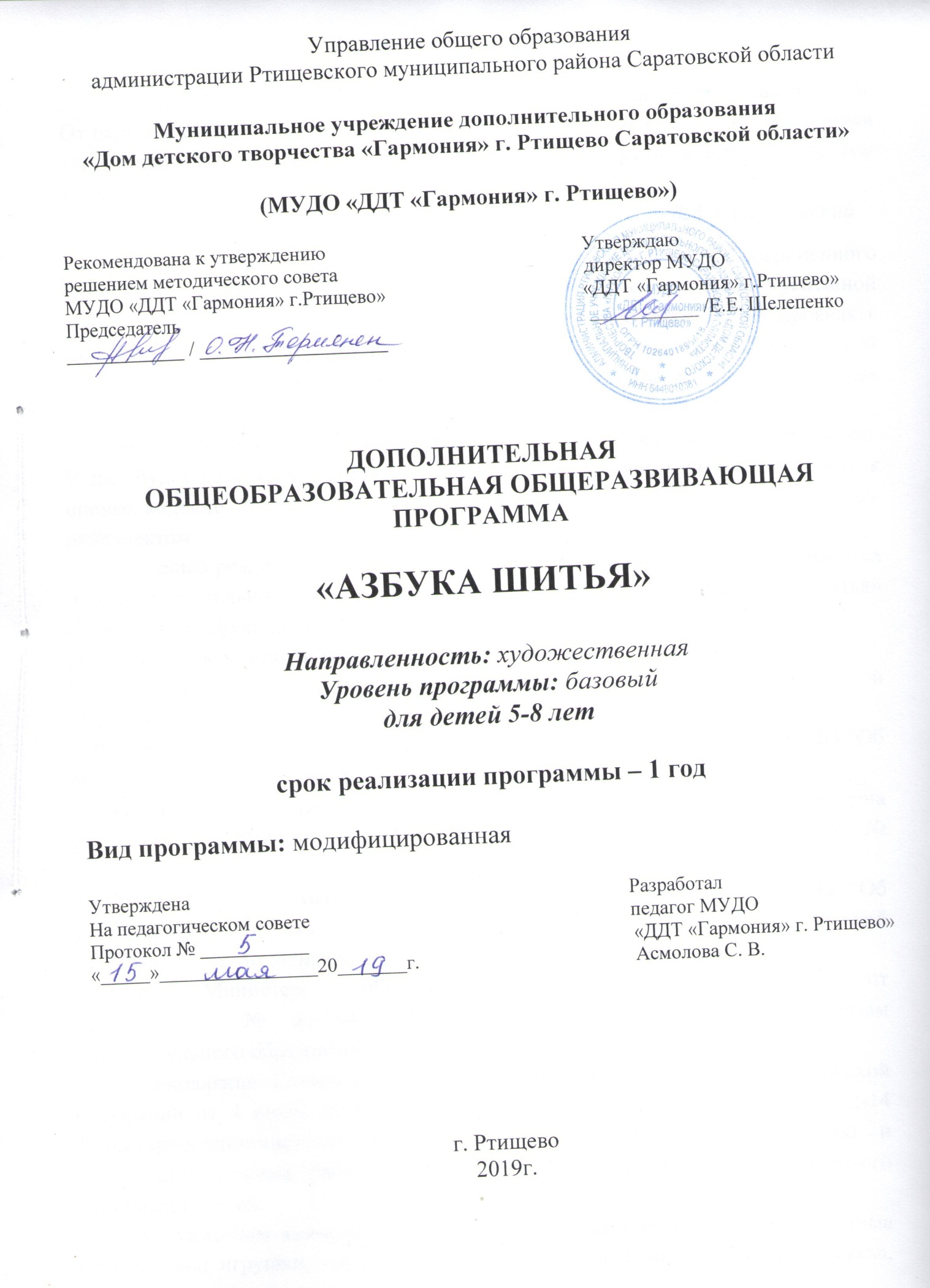  Пояснительная записка«Истоки способностей и дарований детей находятся на кончиках пальцев. От пальцев, образно говоря, идут тончайшие ручейки, которые питают источники творческой мысли. Другими словами, чем больше мастерства в детской руке, тем умнее ребёнок».                                                                                                           В.А. СухомлинскийТворчество является неотъемлемой  характеристикой современного образования. Оно рассматривается как непременное условие успешной самореализации личности, которое позволяет наиболее эффективно проявлять себя в обществе. Формированию мышления у детей, навыков исследовательской деятельности и изобретательской работы, конечно же, способствует творческая деятельность.Чем раньше дети будут вовлекаться в творческую деятельность, тем лучше. У них будет развиваться гибкость мышления и пытливость ума, способность к оценке, видение проблем и другие качества, характерные для человека с развитым интеллектом.С целью реализации  новой политики в образовании  актуальна  разработка общеобразовательной общеразвивающей  программы «Азбука шитья» объединения  «Рукоделие» МУДО «ДДТ «Гармония» г. Ртищево».Направленность программы – художественная.Нормативные документы для разработки дополнительной общеобразовательной общеразвивающей программы:1. Федеральный закон Российской Федерации от 29 декабря 2012 г. N 273-ФЗ "Об образовании в Российской Федерации";2. Концепция развития дополнительного образования детей (утверждена распоряжением Правительства Российской Федерации от 4 сентября 2014г. № 1726-р);3. Приказ Министерства просвещения РФ от 9 ноября 2018 г. N 196 “Об утверждении Порядка организации и осуществления образовательной деятельности по дополнительным общеобразовательным программам”; 4. Методические рекомендации по проектированию дополнительных общеразвивающих программ, направленных письмом Минобрнауки России от 18.11.2015 № 09-3242;5. Постановление Главного государственного санитарного врача Российской Федерации от 4 июля 2014 г. N 41  "Об утверждении СанПиН 2.4.4.3172-14 "Санитарно-эпидемиологические требования к устройству, содержанию и организации режима работы образовательных организаций дополнительного образования детей.Актуальным является обучение швейному мастерству, изучая его разные направления: игрушки, одежда, предметы для быта, панно, интерьерная кукла, лоскутная техника и аппликация, вышивка.Швейное дело - одно из древнейших ремёсел, ему учили с детства. Одежда, игрушка, предметы быта несли определённую информацию, отражали сложившиеся народные традиции. Шитье – это творческий процесс, возможность сделать любую задуманную вещь, проявить индивидуальность и воплотить свои идеи в реальные, конкретные работы. Для того чтобы выполнить швейные изделия качественно, эстетично, на высоком уровне, необходимо иметь определенные знания, умения, навыки в технологии обработки ткани, изготовлении выкроек, в умении шить на швейном оборудовании, разбираться в назначении тканей и материалов.Новизна программы в том, что она является комплексной по набору техник работы с тканью разной фактуры , это помогает овладеть основами разнообразной творческой деятельности, а также даёт возможность каждому обучающемуся открывать для себя мир декоративно-прикладного творчества. Даёт возможность проявлять и реализовывать свои творческие способности, применяя полученные знания и умения в реальной жизни, стимулирует творческое отношение к труду.        Деятельность детей направлена на решение и воплощение в материале разнообразных задач, связанных с изготовлением вначале простейших, затем более сложных изделий и их художественным оформлением.        На основе предложенных для просмотра изделий происходит ознакомление с профессиями флориста, дизайнера, художника - оформителя, художника, швеи. Обучающиеся фантазируют, выражают своё мнение, доказывают свою точку зрения по выполнению той или иной работы, развивают художественный вкус.        Программа «Азбука шитья» педагогически целесообразна. Обучение по данной программе  направлено на развитие творческих способностей - процесс, который проходит все этапы развития личности ребёнка, пробуждает инициативу и самостоятельность принимаемых решений, привычку к свободному самовыражению, уверенность в себе.        Для развития творческих способностей необходимо дать ребёнку возможность проявить себя в активной деятельности широкого диапазона. Наиболее эффективный путь развития индивидуальных способностей, развития творческого подхода к своему труду - приобщение детей к продуктивной творческой деятельности.Программа позволяет решать задачи педагогического воздействия по обучению, воспитанию, профессиональной ориентации и социальной адаптации детей.Цель программы: развитие индивидуальных творческих способностей, творческое самовыражение и самореализация через теоретическое и практическое приобщение к декоративно-прикладному творчеству.Задачи:1. Формирование навыков и опыта работы в швейном рукоделии.2. Выявление творческих способностей обучающихся. 3. Поддержка одарённых детей.4. Нравственное и эстетическое развитие обучающихся. 5. Профессиональная ориентация.Дополнительная общеобразовательная общеразвивающая программа предполагает поэтапное решение поставленных задач. 1. Сформировать систему базовых знаний и умений, которые позволяют работать под контролем и с помощью педагога.2. Создать условия для мотивации:- творческой деятельности;- стремлению добиваться хороших результатов деятельности. 3. Способствовать развитию памяти и внимания на занятиях.4. Создать условия для соблюдения правил и норм поведения при работе в коллективе.Отличительные особенности общеобразовательной программы «Азбука шитья» заключаются в том, что в ходе обучения происходит:- раннее приобщение к искусству  шитьё, включение ребёнка в личностно-значимую творческую деятельность с целью развития творческих способностей;- учёт интересов обучающихся, их потребностей и возможностей                      через применение    личностно - ориентированных	   технологий, технологий индивидуализации и уровневой дифференциации;- свобода самостоятельной деятельности, в которой ребёнок является непосредственным субъектом, осуществляющим все её этапы (целеполагание, планирование, реализацию и контроль), что создаёт наилучшие условия для развития нравственно - волевых качеств;- функция педагога заключается в создании разнообразной предметной среды, обеспечивающей обучающемуся выбор деятельности, которая соответствует его интересам и имеет развивающий характер.Сроки реализации программы -1 год.Программа  предусматривает изучение необходимых теоретических сведений по выполнению изделий декоративно – прикладного творчества. Содержание теоретических сведений согласовывается с характером практических работ по каждой теме. На теоретическую часть отводится не более 30% общего объёма времени. Остальное время посвящается практической работе. Теория преподносится в форме беседы, сопровождающейся показом приёмов работы и ответами на вопросы обучающихся.   Практические результаты и темп освоения  программы  является индивидуальными показателями, так как зависят от уровня творческого потенциала, то есть от природных способностей и первичной подготовки обучающегося.Возраст детей, участвующих в реализации программы «Азбука шитья» - 5-8 лет.Психолого - педагогические особенности возрастной категории обучающихся. Программа  рассчитана на освоение детьми возраста 5-8 лет, поэтому всё обучение в объединении  направлено на формирование первоначальных знаний, умений и навыков, необходимых для становления личности. Но если педагог заинтересован в том, что, чтобы дети успешно развивались, если он хочет грамотно осуществлять педагогическое воздействие на обучающихся, то ему необходимо в своей практической деятельности руководствоваться особенностями развития и поведения детей дошкольного и младшего школьного возраста.В психолого-педагогическом сопровождении дошкольников и детей младшего школьного возраста выделяют следующие направления работ: - обогащение эмоциональной сферы ребёнка положительными эмоциями; - развитие дружеских взаимоотношений через игру, общее дело;- общение детей в повседневной жизни;- организация работ по выявлению психолого-педагогических особенностей развития. Что позволяет получить полную картину по развитию личности ребёнка и планировать коррекционные мероприятия;- систематическое наблюдение за детьми в разных видах деятельности и постоянная фиксация результатов наблюдений;- осуществление мониторинга результативности психолого-педагогической деятельности и планирование индивидуальной работы с детьми через выстраивание индивидуальных образовательных программ. Основные формы и методы организации учебного процесса        Каждое занятие специфично по своей конкретной цели, по логике и по своей структуре. Основные функции методов обучения состоят в том, чтобы обеспечить взаимосвязанную деятельность педагога и обучающегося по обеспечению усвоения учебного содержания в соответствии с задачей; способствовать воспитанию и развитию обучающихся, активизировать учебно-познавательную деятельность ребёнка. Исходя из этого, при выборе определённых методов обучения учитывается особенность контингента детей. Каждое занятие является формой реализации всех функций процесса обучения, организует мотивированную учебно-познавательную деятельность каждого ребёнка, качества знаний формируется в системе. Индивидуализация обучения осуществляется через дифференцированный подход путём создания условий для усвоения учебного материала с учётом темпа и дозы индивидуально. В целом работа педагога  характеризуется особым стилем, манерой работы.Создание ситуаций успеха для каждого ребёнка – один из главных принципов.Обеспечение условий, способствующих самоопределению, саморазвитию, самореализации, адекватной самооценке личности – один из важнейших принципов работы.Формы работы коллектива:- участие в выставках, семинарах;- мастер – классы;- защита проектов;- содружество с другими объединениями рукоделия;- встреча с народными умельцами;- посещение выставок декоративно-прикладного искусстваРежим и продолжительность занятий. В соответствии с художественной направленностью программы «Азбука шитья» и рекомендациями СанПиНом 2.4.4.3172-14 (от 04.07.2014 №41) продолжительность занятий   для детей 5-8 лет - 45 мин., перерыв между занятиями 10 минут. Занятия проходят 2 раза в неделю по 2 часа.  Всего - 144 часа в год.Количество занятий и учебных часов в неделю.  При нагрузке 4 часа в неделю количество часов в год составляет 144 часа.Количество обучающихся в объединении. Учитывая направленность программы, руководствуясь Уставом МУДО «ДДТ «Гармония» г. Ртищево» и рекомендациями СанПиНом 2.4.4.3172-14 (от 04.07.2014 № 41), количество обучающихся в объединении 10-15 человек.Особенности набора детей.  Приём обучающихся на обучение по программе «Азбука шитья» проводится на условиях, определенных локальным нормативным актом МУДО «ДДТ «Гармония» г. Ртищево» и в соответствии с законодательством Российской Федерации (ч.5 ст.55 Федерального закона № 273-ФЗ). Набор детей в  объединение общедоступный, без предъявления требований к уровню образования и способностям.Ожидаемые результаты.- знать технику безопасности и организацию своего рабочего места;- инструменты и приспособления;- ручные стежки и швы;- уметь изготавливать игрушки из меха и ткани;- изготавливать несложные швейные изделия;- уметь работать в коллективе;- знать основные ручные термины при пошиве;- иметь понятие о правилах раскроя;- иметь понятие о тканях и пошивочных материалах;- выполнить практическую работу по пошиву выставочных изделий;- принимать участие в творческих конкурсах;- освоить приёмы творческого проектирования;- принимать участие в творческих конкурсах;- уметь самостоятельно делать творческие работы разной направленности;- изготавливать швейные изделия по собственному эскизу, консультируясь с педагогом;- знать основы технологии, материаловедения, конструирования и моделирования. Формы подведения итогов реализации программы  «Азбука шитья» - диагностика; - анкетирование; - защита творческих работ и проектов; - контрольные задания; - выставки творческих работ; - презентация.Способы оценки качества реализации программыПри оценке знаний, умений и навыков педагог обращает основное внимание на правильность и качество выполненных работ, поощряет творческую активность детей, учитывая индивидуальные особенности, психофизические качества каждого ребёнка. Обращается внимание на малейшие проявления инициативы, самостоятельности и творческого мышления каждого обучающегося.При индивидуальной оценке работ делается акцент на те моменты, которые давались ребёнку с трудом, но он смог выполнить задание.Лучшие изделия демонстрируются на выставках, конкурсах, фестивалях и награждаются грамотами, дипломами, призами, сертификатами.Аттестация обучающихся проводится педагогом в конце учебного года путем оценки усвоенных знаний, практических навыков и умений и просмотре выполненных работ.Психологическая поддержка программыРабота по данной программе предусматривает такую организацию образовательного процесса, которая строится на основе партнёрских отношений с детьми в процессе совместной деятельности. Для создания доброжелательной обстановки на занятиях, комфортной среды, сплочения коллектива обучающихся используются такие приёмы, как игры, беседы, устраиваются чаепития и тематические развлекательные вечера.Программа предполагает в процессе организации деятельности детей следующий блок здоровья:- соблюдение светового режима на занятии;- правильная организация рабочего места;- контроль за правильной осанкой во время работы; - контроль за соблюдением чистоты в кабинете (сменная обувь);- перерыв на отдых в течение 15 минут.Условия реализации программы.Материально-технические:- занятия проводятся в МУДО «ДДТ «Гармония» г. Ртищево», в кабинете, оснащённом швейными машинами с ручным, ножным, электрическим приводом, утюжильным местом и раскройным столом. Для успешной работы объединения потребуется:Кабинет с хорошим освещением, столы, стулья.Дидактический материалНаглядные пособияМатериалы и инструментовНожницы, иглы, булавки, напёрсток, сантиметр.Хлопчатобумажные нитки, шерстяные или синтетические нити различных цветов; пряжа, мулине.Ткань разного цвета, вида, строения.Трикотаж, готовые перчатки, носки.Синтепон, ватин, флизелин, поролон.Тесьма, сутаж, ленты.Пуговицы, бисер.МехСпицы, крючки, пяльца.Пластиковые банки.Проволока.Клей «Титан».Карандаши, ручки, фломастеры.Бумага, картон, фольга, пергаментная бумага, альбомы, мишура.Учебный (тематический) планСодержание изучаемого курса по программе «Азбука шитья»Методическое обеспечение программы Представленная программа построена на принципах развивающего обучения, предполагающего формирование у детей умения самостоятельно мыслить, анализировать, обобщать, устанавливать причинно-следственные связи.  Занятия в объединении являются комплексными.  На них используются различные виды деятельности как теоретического, так и практического характера: устное изложение, рассказ, лекции, аналитические и эвристические беседы, работа с наглядными пособиями т.д..Методы, в основе которых лежит способ организации занятия:словесный (устное изложение, беседа, рассказ, лекция и т.д.);наглядный  (показ мультимедийных материалов, иллюстраций, готовых работ; наблюдение; показ (выполнение педагогом),  работа по образцу;практический (выполнение работ по инструкционным картам, схемам и др.).Методы, в основе которых лежит уровень деятельности детей:объяснительно-иллюстративный – дети воспринимают и усваивают готовую информацию;репродуктивный – обучающиеся воспроизводят полученные знания и освоенные способы деятельности;частично-поисковый – участие детей в коллективном поиске, решение поставленной задачи совместно с педагогом;исследовательский – самостоятельная творческая работа обучающихся.Методы, в основе которых лежит форма организации деятельности обучающихся на занятиях:• фронтальный – одновременная работа со всеми обучающимися;• индивидуально-фронтальный – чередование индивидуальных и фронтальных форм работы;• групповой – организация работы в группах;• индивидуальный – индивидуальное выполнение заданий, решение проблем.Учебно-методическое обеспечение и техническое оснащениеДля организации качественных занятий необходимо:наличие светлого  просторного помещения, шкафы для хранения материалов, для оформления выставок - стеллажи и стенды,  рамки,наглядные и методические пособия - образцы готовых изделий, таблицы, схемы, технологические карты, презентации, карточки для контроля знаний,мультимедийная техника и компьютер  (для демонстрации презентаций), материалы (лоскуты ткани разных цветов и разного качества,  нитки для шитья, вышивания и плетения, синтепон, фурнитура  для изделий из бисера, «глазки»,  паетки и др.),  инструменты (ножницы, иголки, линейки, булавки, наперсток, сантиметр, спицы, крючки, пяльцаи др.), наглядные пособия: готовые изделия, схемы, фотографии, презентации, книги, трафареты и шаблоны и др.Список литературы для детей1. Деревянко Н.С. Серия «Малая энциклопедия рукоделия»». «Мягкая игрушка: Волшебный сад».- М. : «РИПОЛ КЛАССИК»; 2001.2. Кочетова СВ. Серия «Малая энциклопедия рукоделия». «Мягкая игрушка: Игрушки из носочков».- М: «РОПИЛ КЛАССИК»; 2001.3. Кононович Т.И. Серия «Малая энциклопедия рукоделия». «Мягкая игрушка: Веселый зоопарк».- М.: «РИПОЛ КЛАССИК»;2001.4. Кононович Т.И. Серия «Малая энциклопедия рукоделия». «Мягкая игрушка: игрушки с бисером».- М.: «РИПОЛ КЛАССИК»;2001.5. Фролова Т.О. Серия « Подарок своими руками». «Мягкая игрушка».-М.ЮОО «Издательство ACT».; 2004.Список литературы для педагога1. Белова Н.Р., Неботова З.Л. Серия «Энциклопедия рукоделия». «Мягкая игрушка».- М.: «РИПОЛ КЛАССИК»;2001.2. Максимова М.В., Кузьмина М.П. «лоскутики».- М.: «Издательство ЭКСМО- ПРЕСС»; 1998.3. Максимова М.В., Кузьминам.А. «Девичьи хлопоты».-М.: «Издательство ЭКСМО - ПРЕСС»; 2000.4. Андреева И.А. Серия «Популярная энциклопедия». «Рукоделие». - М.: «Научное издательство «Большая Российская энциклопедия»; 1996.5. Молотобарова О.С. Серия «Пособие для руководителей кружков внешкольных учреждений». «Кружок изготовления игрушек - сувениров».-М.: «Издательство «Просвещение»; 1990.6. Дидактический материал, составленный из отдельных статей газет, журналов и образцов, сделанных руками детей, при участии педагога. Темы материалов: «Вязание», «Вышивка», «Мягкая игрушка», «Рукоделие»ПриложениеКалендарный учебный график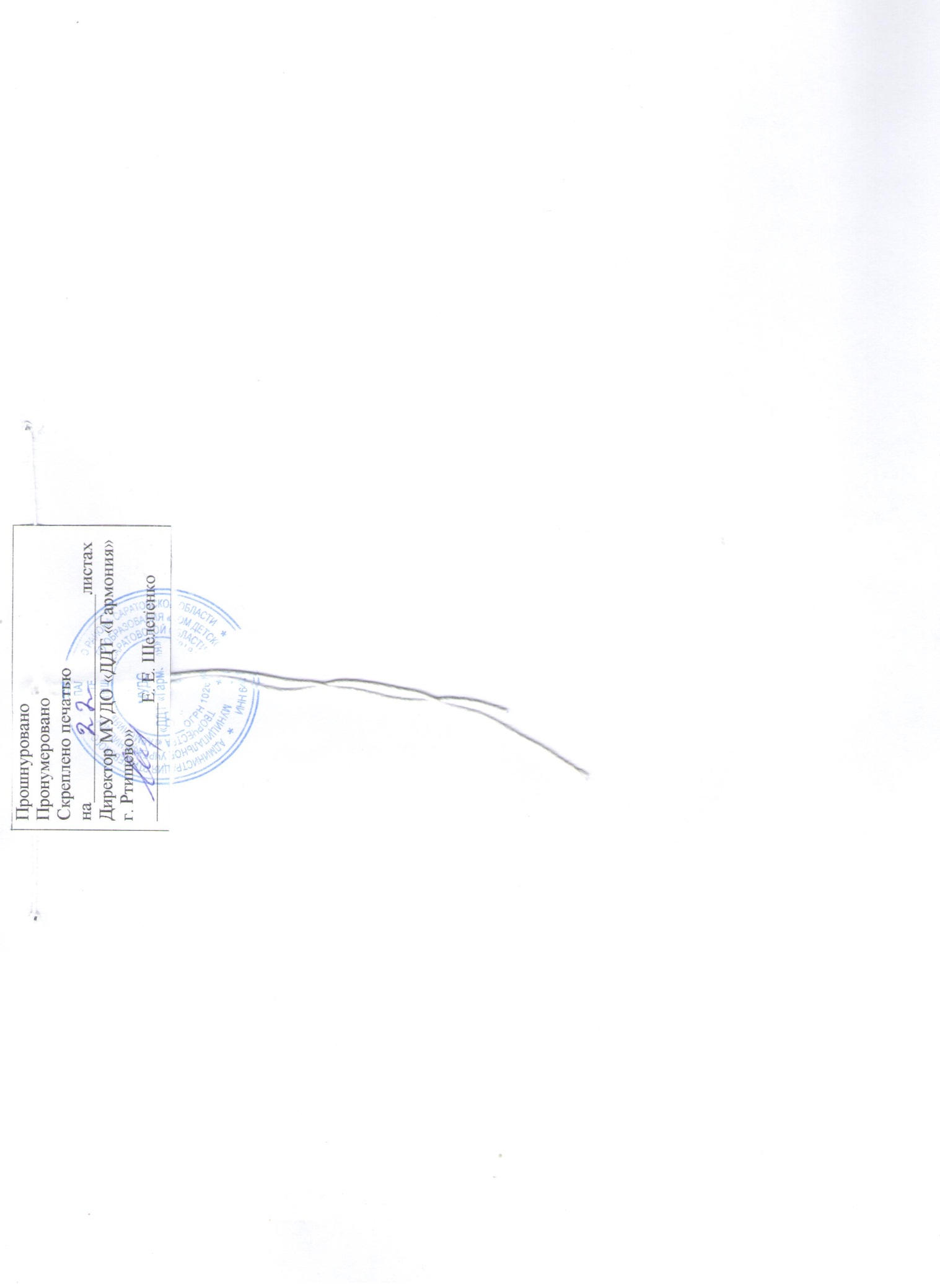 Основная формаОбразовательная задача, решаемая на занятияхМетоды1231. Познавательное занятиеПередача информации.Беседа, рассказ, доклад, прослушивание2. Практическое занятие по отработке определённого умения.Обучение. Вырабатывать умение обращаться с предметами, инструментом, материалами. Научить применять теорию в практике, учить трудовой деятельности.Упражнения3. Самостоятельная деятельность детей   Поиск решения проблемы самостоятельноУпражнения 4. Творческие упражненияПрименение знаний в новых условиях. Обмен идеями, опытомУпражнения, взаимная проверка, временная работа в группах5. Игровая формаСоздание ситуации занимательностиКороткая игра, игра-оболочка6. Конкурсы Контроль знаний, развитие коммуникативных отношений. Корректировка знаний, умений, развитие ответственности, самостоятельностиИгра 7. ВыставкиМассовая информация и наглядная информация, пропаганда творчества, оценка роста мастерстваЭкспозиция8. Занятие – соревнование  Закрепление умений, знаний, навыковИгра 9. Занятие – деловая (ролевая) играУсиление мотивации учения, формирование познавательной деятельности, углубление и расширение знаний, перенос теоретического учебного материала в практическую деятельностьЗанятие-путешествие, занятие-экскурсия, занятие-интервью, занятие-презентация и т.д.10. Занятие - лекцияФормирование мотивации, установка на активное восприятие11. Занятие - зачётПодведение итогов, выявление осознанности знаний, повышение ответственности за результат своего труда Индивидуальное или групповое занятие, собеседование.12. Интегрированное занятиеРазвитие интереса обучающихся к предметуСобеседование, семинар, конференция, ролевая игра, обобщение материала в виде таблиц, бюллетеней, стенгазет 13. Модульное занятиеСпособствует пооперационному усвоению материала, контроль знаний, умений, навыков, их коррекцияСамостоятельная деятельность№п/п          ТемыКоличество часовКоличество часовФормы аттестации/контроля№п/п          ТемыВсего ТеорияПрактикаФормы аттестации/контроля1234561.Вводное занятие22-Входная диагностика.2.Аппликационные работы2.1Аппликация на ткани14212Контрольный образец2.2Аппликация из волокнистых материалов на мягкой основе826Взаимоконтроль2.3Геометрическая и тематическая аппликация на жесткой основе422Час вопросов и ответов.2.4Аппликация из волокнистых материалов на объемных жестких формах422Выставка работ3.Изготовление сувениров3.1Пошив плоских игрушек826Самореклама игрушки3.2Пошив народной игрушки422Демонстрация работ3.3.Пошив игрушек с олимпийской символикой422Опрос по теме 4.Новогодние подарки16511Промежуточная диагностика.5.Вышивка в технике «крест»16412Выставка работ6.Пошив объемных игрушек6.1Игрушки из носочков16412Тестирование по теме6.2Игрушки из перчаток16511Самореклама игрушки6.3Игрушки из шариков20515Вернисаж героев.7.Пошив одежды на куклу  Барби1037Дефиле.8.Итоговое занятие211Итоговая диагностика.                             Итого:14443101Тема № 1«Вводное занятие»План работы объединения просмотр дидактического материала, наглядных пособий. Цели и задачи объединения. Правила техники безопасности работы в объединении. Оборудование кабинета, организация кабинета, организация рабочего места. Экскурсия по ДДТ «Гармония»ВоспитательнаяработаИгра-знакомство. Беседа « История развития художественного вязания, вышивки, мягкой игрушки».Форма аттестации/контроляВходная диагностика.Тема № 2«Аппликационные работы»Тема 2.1.« Аппликация на ткани»Основные виды и формы элементов аппликации. Характеристика тканей для мягких основ.Практические занятияПодбор ткани для аппликационных работ. Подготовка мягких основ к работе. Вырезание заготовок из ткани в форме яблока, груши, мухомора, желудей, ежика, зонтика, слоника, жирафа, мышки, кошки, петуха, зайца, лягушки, улитки, рыбки. Осваивание шва «вперед иголку». Пришивание заготовок из ткани на мягкую основу в определенной последовательности швом «вперед иголку». Воспитательная работаРефераты ко дню города.Беседа: «История развития декоративно прикладного искусства - аппликация». «Как правильно выбрать ткань для аппликации».Форма аттестации/контроляКонтрольный образец по предложенным элементам аппликации.Тема 2.2«Аппликация из волокнистых материалов на мягкой основе» Классификация волокнистых материалов. Способы обработки концов хлопчатобумажных, шелковых и синтетических шнуров. Способы закрепления волокнистых материалов на мягкой основе.Практические занятияПросмотр эскизов изделий аппликационных панно на мягкой основе. Выбор ткани для основы. Подбор волокнистых материалов для рисунка (орнаментного или тематического) расчет нужной длины материала. Перевод рисунка на фон. Приметывание волокнистых материалов к фону и закрепление их с изнаночной стороны косыми или мелкими стежками шва «вперед иголку». Освоение способа закрепления волокнистого материала «вприкреп». Обработка и оформление мягкой основы. Воспитательная работаАнкетирование родителей.Путешествие в историю возникновения текстильных волокон.Форма аттестации/контроляВзаимоконтроль. Оценка изготовленных панно в форме аукциона.Тема 2.3«Геометрическая и тематическая аппликация на жесткой основе». Основные виды и формы элементов аппликации. Способы подготовки жестких основ и фонов. Способы закрепления аппликации на жесткой основе.Практические занятияПросмотр образцов и иллюстраций. Поиск композиционных вариантов, исходя из темы и содержания. Подготовка общего фона. Выбор материала для аппликаций. Выполнение геометрических и тематических аппликаций. Закрепление аппликаций на общем фоне.Воспитательная работаБеседа о полезных игрушках для дома.Форма аттестации/контроляЧас вопросов и ответов.Тема 2.4.«Аппликация из волокнистых материалов на объемных жестких формах».Применение объемных жестких форм с аппликацией из волокнистыхматериалов в быту. Способы подготовки объемных жестких форм.Способ закрепления аппликаций на объемных формах.Практические занятияПросмотр элементов художественной росписи на Руси. Выбор объемных жестких форм. Нанесение эскиза на объемную форму. Подбор материала для работы. Закрепление аппликаций на объемных жестких формах. Обработка края объемных форм. Воспитательная работа Беседа «История возникновения художественной росписи на Руси».Форма аттестации/контроляВыставка готовых работ. Тест - виды и способы закрепления аппликационных работТема №3«Изготовление игрушек - сувениров».Тема 3.1«Пошив плоских игрушек».Правила раскроя ткани. Способы пошива плоской игрушки. Способы нанесения элементов Городецкой росписи на игрушки особенности плоской игрушки.Практические занятияПросмотр образцов сувениров. Зарисовка мотивов Городецкой росписи. Заготовка выкроек - лекал, раскрой ткани. Осваивание швов» назад иголку», «через край». Заготовка каркаса, сметывание деталей. Пошив деталей сувенира. Выравнивание и набивка. Соединение деталей между собой. Оформление игрушки мотивами городецкой росписи, пуговицами. Воспитательная работа Беседа «История возникновения Городецкой росписи в оформлении игрушки».Форма аттестации/контроля Самореклама сшитого сувенира.Тема 3.2.«Пошив народной игрушки».Характерные особенностинациональных костюмов. Элементы народной одежды в оформленииигрушки. Анализ конструкции в формировании пошива народнойигрушки.Практические занятияПросмотр образцов народных игрушек, репродукций с изображением народного костюма. Работа над эскизами. Заготовка выкроек - лекал. Раскрой каркаса и ткана. Осваивание шва «потайной». Пошив деталей народной игрушки. Сборка деталей. Оформление игрушки, роспись лица. Воспитательная работаИгра – путешествие «Сказочная история народной игрушки».Форма аттестации/контроляДемонстрация готовых работ.Тема 3.3«Пошив игрушек с олимпийской символикой». Анализ конструкции сувениров. Основные приемы соединения деталей. Рекомендации по выполнению коллективной работы.Практические занятияПросмотр таблиц с изображением олимпийской символики иллюстраций, фотоматериалов, образцов сувениров на спортивную тематику. Зарисовка олимпийской символики и сувениров в альбом. Заготовка каркаса, раскрой ткани. Сметывание и соединение деталей, смешивание их, оформление игрушки. Составление композиции из игрушек-сувениров на общем фоне. Воспитательная работаБеседа «История олимпийский игр».  Дискуссия по теме изготовленной композиции.Форма аттестации/контроляОпрос по теме: «История возникновения игрушки».Тема № 4«Новогодние подарки»История и традиции в праздновании Нового года. Роль материала в изготовлении новогодних подарков. Условность формы и особенности конструкции игрушек. Возможность сочетания нескольких видов рукоделия.Практические занятияЗарисовка эскизов новогодних подарков. Отбор лучших эскизов. Подбор материалов, инструментов, мишуры, меха, пряжи. Изготовление лекал. Раскрой деталей новогодних подарков. Сметывание, сшивание деталей. Оформление новогоднего подарка. Просмотр и оценка работы. Воспитательная работаИстория и традиции в праздновании Нового года. Обмен подарками.Форма аттестации/контроляПромежуточная диагностика.Тема № 5«Вышивка в технике крест».Виды орнаментов, образы, встречающиеся в них, обычаи и быт народа. Выбор для изделия ткани, орнамента, мулине, иглы. Специфика вышивки в технике крест.Практические занятияИзготовление образцов. Подготовка ткани к вышивке. Выполнение узора вышивки. Обработка краев изделия. Утюжка готового изделия. Воспитательная работаПутешествие в историю вышивки русского народного костюма. Дискуссия: « Правила и подходы при выборе эскиза».Форма аттестации/контроля    Выставка работТема № 6«Пошив объёмных игрушек»Тема 6.1«Игрушки из носочков»Особенности выполнения формы игрушки из носков. Способ сшивания обрезных краев трикотажа. Способ закрепления открытых петель. Основные технологические приемы изготовления игрушек из носков.Практические занятияПросмотр готовых игрушек из носочков. Подбор носка для игрушки с помощью наполнителя. Изготовление деталей для оформления игрушки. Сборка деталей. Оформление игрушки вышивкой, пуговицами, мехом. Воспитательная работаБеседа «Сказка о стране Антресоли и о практическом применении ненужных вещей».Форма аттестации/контроляТестирование по теме.Тема 6.2«Игрушки из перчаток»Технология выполнения трикотажного шва, тамбурного шва. Способы оформления игрушки с помощью вязального крючка. Особенности выполнения формы игрушки из перчаток. Основные технологические приемы изготовления игрушек из перчаток.Практические занятияПросмотр готовых игрушек из перчаток. Выбор перчатки для игрушки. Раскрой игрушки. Закрепление открытых обрезных краев трикотажа. Нашивка игрушки, оформление игрушки вышивкой, пуговицами, пряжей.Воспитательная работаСюжетно – ролевая игра «Сказка о чудесном превращении перчаток в ...»Форма аттестации/контроляСамореклама игрушки.Тема 6.3«Игрушки из шариков».Практическиезанятия Просмотр готовых игрушек Шариков – смешариков. Изготовление шариков разного цвета. Оформление шарика в зависимости от выбранного мультипликационного персонажа. Воспитательная работаТеатральное представление.Форма аттестации/контроляВернисаж героев.Тема № 7«Пошив одежды на куклу Барби».ПрактическиезанятияИзготовление лекал. Раскрой деталей одежды. Смётывание деталей. Примерка изделия на куклу. Сшивание деталей. Воспитательная работаКонсультация для родителей по шитью. Цикл бесед: «Одежда мира».Форма аттестации/контроляДефиле.Тема № 8«Итоговое занятие»Оформление выставки из лучших работ, изготовленных руками обучающихся. Подведение итогов. Награждение лучших детей.Воспитательная работа«ОТК»– откроем талант каждого.Форма аттестации/контроляИтоговая диагностика.№ п/пНазвание раздела и темы  программыФормы занятийНазвания и формы методических материаловФормы подведения итогов по теме или разделу1.Вводное занятиеИнструктаж,беседа.Инструкции, выставочные работы.Экскурсия по ДДТ «Гармония».2.Аппликационные работыУрок- путешествие,беседы, практические занятия. Технологические карты, лекала, наглядные пособия.Оценка изготовленных панно в форме аукциона, тестирование.3.Изготовление сувенировДискуссия по теме, интегрированное занятие, практические занятия.Технологические карты, лекала, наглядные пособия.Опрос по теме, демонстрация готовых работ.4.Новогодние подаркиЗанятие – сказка, практические занятия, беседы.Технологические карты, лекала, наглядные пособия, DVD-пособие.Коллективная оценка работ, обмен подарками.5.Вышивка в технике «крест»Дискуссия по теме, беседы, практические занятия.Технологические карты, лекала, наглядные пособия.Выставка готовых изделий.6.Пошив объемных игрушекТеатральное представление,беседы, практические занятия.Технологические карты, лекала, наглядные пособия.Самореклама игрушки, тестирование,выставка работ.7.Пошив одежды на куклу  БарбиБеседы, практические занятия.Технологические карты, лекала, наглядные пособия.Демонстрация коллекции одежды.8.Итоговое занятиеВернисаж поделок.DVD – пособие.«ОТК»– откроем талант каждого. Выставка для родителей.№п/пДатаКол-вочасовТема занятияФорма контроля1сентябрь2«Вводное занятие». Экскурсия по ДДТ «Гармония».Входная диагностика.2сентябрь2Аппликация на ткани «Яблоко, груша». Основные виды и формы элементов аппликации.3сентябрь2Аппликация на ткани «Мухомор». Характеристика тканей для мягких основ.4сентябрь2Аппликация на ткани «Жёлудь». Способы подготовки мягких основ к работе.5сентябрь2Аппликация на ткани «Ежик». Техника выполнения шва «вперёд иголку».Час вопросов и ответов.6октябрь2Аппликация на ткани «Зонтик». Последовательность пришивания заготовок на ткань.7октябрь2Аппликация на ткани «Жираф». Беседа: «История развития декоративно – прикладного искусства – аппликация».8октябрь2Аппликация на ткани «Заяц». Анализ аппликационных работ.Контрольный образец9октябрь2Аппликация из волокнистых материалов на мягкой основе. Классификация волокнистых материалов. Освоение способа закрепления волокнистого материала « вприкреп».10октябрь2Способы обработки концов х/б, шелковых и синтетических шнуров. Выполнение орнаментного рисунка.11октябрь2Беседа «Путешествие в историю возникновения текстильных волокон». Выполнение тематического рисунка. 12октябрь2Обработка и оформление мягкой основы. Оценка панно в форме аукциона.Взаимоконтроль13октябрь2Геометрическая аппликация на жесткой основе. Способы подготовки жёстких основ и фонов. Беседа о полезных игрушках для дома.14октябрь2Тематическая аппликация на жёсткой основе. Способы закрепления аппликации на жёсткой основе. Завершение начатых работ. Коллективная оценка работы.Час вопросов и ответов.15ноябрь2Аппликация из волокнистых материалов на объёмных жёстких формах. Способы подготовки объёмных жёстких форм. Беседа: «История возникновения художественной росписи на Руси». 16ноябрь2Продолжение темы. Способы закрепления аппликаций на объёмных формах. Обработка края объёмных форм.  Выставка работ17ноябрь2Пошив плоской игрушки «Лошадка». Технология изготовления плоской игрушки. 18ноябрь2Продолжение темы. Роль отделочного материала в оформлении игрушки. Сборка и оформление игрушки.19ноябрь2Изготовление плоской игрушки «Козлик». Оформление игрушки мотивами Городецкой росписи.20ноябрь2Продолжение темы. Оформление стенда.Самореклама игрушки21ноябрь2Пошив народной игрушки «Матрёшка». Осваивание шва «потайной».22ноябрь2Продолжение темы. Оформление игрушки, роспись лица.Демонстрация работ23декабрь2Пошив игрушек с олимпийской символикой. Основные приёмы соединения деталей игрушки хоккеист. 24декабрь2Дискуссия по теме: «История олимпийских игр». Создание композиции из игрушек – сувениров на общем фоне.25декабрь2Опрос по теме: «История возникновения игрушки».Опрос по теме26декабрь2Новогодние подарки. Условность формы и особенности конструкции игрушек. Зарисовка эскизов новогодних подарков.27декабрь2Беседа: «История и традиции  празднования Нового года». Раскрой, смётывания, сшивания деталей новогоднего подарка.28декабрь2Роль материала в изготовлении новогодних подарков. Оформление подарка. Украшение рабочего кабинета новогодними игрушками.29декабрь2Изготовление игрушки «Дед Мороз». Использование меха в деталях игрушки.30декабрь2Изготовление игрушки «Снегурочка». Разновидность украшений в одежде снегурочки. 31декабрь2Изготовление игрушки  - символа нового года. Просмотр и оценка работ.Промежуточная диагностика.32декабрь2Занятие – сказка «Путешествие к Деду Морозу».33январь2«Рождественские посиделки». Конкурсно - развлекательная программа. 34январь2«Игрушка за час». Реалити – класс.35январь2Вышивка в технике «крест». Выполнение узора по схеме.36январь2Вышивка русского народного костюма. Беседа по теме, выполнение элементов вышивки.37январь2Способы обработки краёв изделия после вышивания. Обработка салфетки. 38январь2Выполнение узора вышивки «Снежинка». Беседа о зиме. 39февраль2Выполнение  фона вышивки «Снежинка». Оформление работы в виде игольницы. 40февраль2Дискуссия: «Правила и подходы при выборе эскиза». Оформление стенда по итогам выполненных работ. Выставка работ41февраль2Пошив объёмных игрушек из носочков. Основные технологические приёмы изготовления игрушек из носков.42февраль2Особенности выполнения формы игрушки из носков.  Игрушка «Заяц».43февраль2Способ сшивания обрезных краёв трикотажа. Игрушка «Улитка».44февраль2Способ закрепления открытых петель. Игрушка «Пират».45февраль2Беседа: «Сказка о стране Антресолии».  Игрушка «Пудель».46февраль2Использование меха в отделки игрушки. Игрушка «Собака». 47март2Оформление игрушка бисером. Игрушка «Гусеница».48март2Самореклама игрушки. Подготовка игрушек к выставке.Тестирование по теме49март2Пошив объёмных игрушек из перчаток. Основные технологические приёмы изготовления игрушек из перчаток. 50март2Особенности выполнения формы игрушки из перчаток. Игрушка «Лебедь».51март2Технология выполнения трикотажного шва. Игрушка «Жираф».52март2Технология выполнения тамбурного шва. Игрушка «Черепаха».53март2Способы оформления игрушки вязальным крючком. Игрушка «Слоник».54март2Беседа: «Сказка о чудесном превращении перчаток в …». Подготовка игрушек к выставке.Самореклама игрушки55март2Работа над выставочными экспонатами. Установка работ в выставочном зале. Посещение выставки прикладного творчества.56апрель2Любимые мультипликационные герои. Способ изготовления шара из ткани и наполнителя.57апрель2Изготовление игрушки смешарик – Крош.58апрель2Изготовление игрушки смешарик – Лосяш.59апрель2Изготовление игрушки смешарик – Карыч.60апрель2Изготовление игрушки смешарик – Нюша.61апрель2Изготовление игрушки смешарик – Копатыч.62апрель2Изготовление игрушки смешарик – Пин.63апрель2Изготовление игрушки смешарик – Совунья.64апрель2Изготовление игрушки смешарик – Бараш.65май2Изготовление игрушки смешарик – Ёжик.66май2Театральное представление с участием  игрушек – смешариков.Вернисаж героев.67май2Пошив одежды для куклы Барби. Зарисовка эскизов. Изготовление лекал.68май2Раскрой деталей одежды. Смётывание, сшивание деталей.69май2Оформление одежды декоративной отделкой.70май2Примерка одежды. Исправление недостатков. 71май2Демонстрация коллекции одежды для куклы Барби.Дефиле.72май2Итоговое занятие. Тестирование. Награждение лучших работ.Итоговая диагностика